Arbeits-Blatt: Gefahr durch Zecken Arbeits-Blatt: Gefahr durch Zecken Arbeits-Blatt: Gefahr durch Zecken Arbeiten im Freien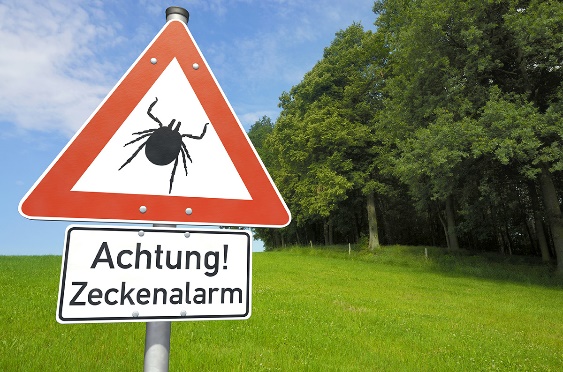   Gefahren:  Gefahren:  Gefahren: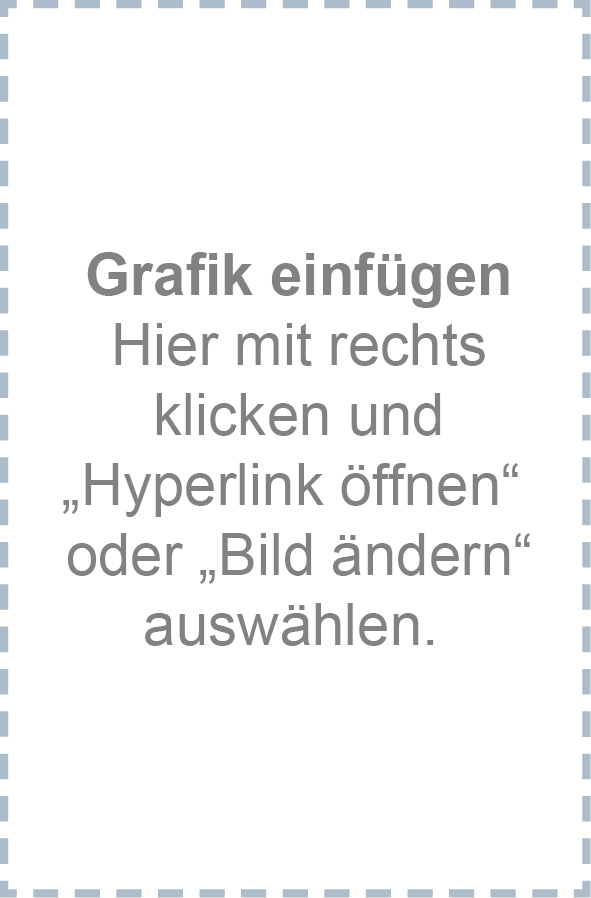   Schutz-Maßnahmen:  Schutz-Maßnahmen:  Schutz-Maßnahmen: